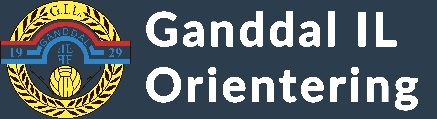 Velkommen til natt o-løp i distriktets «minste» o-skog på       ny-oppdatert og halvert kart onsdag 5/2-2020Frammøte: Stemmen Grødaland. Følg RV 44 til skilt mot Norsk varme/Norsk protein (merket med o-flagg) et stykke sør for Vigreskogen/avkjørsel til Nærbø.Kart: Grødaland har ikke vært brukt til o-løp på de siste 10 årene, og siden den gang har skogen blitt halvert pga. utbygging. Som kjent så «drive Jærbuen å potla og greve», så et område av kartet har til og med blitt endevendt til helt nytt «terreng» med nye detaljer og kjekke utfordringer. Kartet var derfor, etter 10 år med elde og jærbuens evinnelige omveltningstrang, så som så, men har før løpet blitt oppdatert av løypelegger, etter beste evne??? Målestokken på løpskartet er 1:3000 (godt egnet for smalsynte) og ekvidistansen 2,5 m. Kartet har et «spesialtegn» for små broer. Tegnet ser ut som en søt liten stige. For å få løypelengder som kan være verd å trekke i o-dressen for, har det vært tvingende        nødvendig å ha kartbytte i ekstra lang, lang og mellomløypa.  Med såpass mange poster på kartet ville dette ellers blitt det ultimate kaos for den middelmådige o-løper med aldersredusert trangsyn.Husk å sjekke postkodene, postene ligger svært tett, og all feilstempling belønnes med diskEkstra lang: 4,9km/39 poster (kartsnu på post 18)Lang: 3,5 km/32 poster (kartsnu på post 17)Mellom 2,8km/24 poster (kartsnu på post 12)Kort 1,9 km/19 poster Ny: 1,4 km/10 poster Samlingsplass blir i gapahuken ved Stemmen, den lille kunstige innsjøen som er laget midt på kartet. (nok et innslag av de innfødtes moldvarptendenser) Mye av terrenget er flat-flatt og i nordre delen er mye lett løpbar skog pluss et utall av grøfter, der mange er tørrlagte og fine å løpe i.Søndre del er noe myr, litt tette skogdotter og et for det meste greit løpbart hogstfelt, men også her storvokst skog for kjappløping av de superraske.Det er mye trafikk på veien inn til fabrikkområdet med store kjøretøy, også på kveldstid, så all parkering skal skje på område som vises på kartet under. Ingen parkering langs veien mot fabrikkområdet. Biler som står her vil bli destruert i anlegget til Norsk protein, og solgt som mink-mat.Merket fra parkering til samlingsplass.Flexistart fra 18.00-19.00 (brytetid kl. 20.00)Startkontingent for å delta på dette løpet er 30 kr, noe som er latterlig billig for både å få en fantastisk løpetur i gal-jilt terreng, og å få gleden av å få lete etter så utrolig mange flotte o-flagg/refleks. I tillegg får en lov til å stemple på hver eneste (riktige) post helt uten pristillegg.Regning sendes aktive klubber/andre betaler kontant eller vipps til 112956Resultater kommer nok i Eventor etter hvert.(U)ansvarlig løypelegger og postutspreder: Per Ingar Hadland tlf: 45411933Eventuelle klager på løyper eller kart rettes i sju eksemplarer til:Fylkesmannen i RogalandPostboks 59, 4001 StavangerAlle advokat og saksomkostninger dekkes i helhet av klager.Vel møtt til postfylt og lite brukt terreng i forhåpentligvis flott vær.